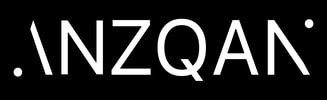 ANZQAN 2019 Annual Meeting and Conference – 27-29 November – ProgrammeAuckland Campus, Massey UniversityMassey Business School (Building 10) Gate 1, Albany Expressway, AucklandDay 127/11/2019SessionLocationChair/Presenters4 – 5pm1Orientation session for new members/attendeesMassey Business School (Building 10) Welcome: Claire MatthewsPresenter:  Gary O’DonovanANZQAN Executive Committee in attendance5 – 7pm2Welcome drinks and food,Including Mihi Whakatau (TBC)Day 228/11/2019SessionLocationChair/Presenters9.00am – 9.15am3Opening Session – Welcome9.15am – 10.15am4Continuous Improvement – What does it mean?  How is it demonstrated?10.15am – 10.45amMorning Tea10.45am – 12.15pm5AOL Speed DatingTools for reporting: Sedona Tools for reporting: ACADEM if UTAS have started to use for AoL reporting prior to conference Tools for reporting: home-grown databases for collating and reporting data Embedding measurements in current processes Embedding “closing the loop” in current processes AoL evolution over time – new to mature b-schools experiences – what changed?Note:  10 minutes per topic then overall Q&A (20-30 minutes)12.15pm – 1.00pm6Lunch1.00pm – 1.45pm7Student international experiences1.45pm – 2.30pm8EFMD – Connections with practice & internationalisationEFMD Representative – TBC 2.30pm – 3.30pm9AACSB – update on new business standardsGeoff Perry (AUT / AACSB)3.30pm – 4.00pmAfternoon Tea4.00pm – 5.00pm10Leveraging the BSQ6.30pm – 9.30pm11Official ANZQAN 2019 DinnerMilford Cruising Club, Milford Beach MarinaDay 329/11/2019SessionLocationChair/Presenters8.30am – 9.15am12Concurrent Software Sessions:ACADEMSedona (introductory -> advanced)Other – home grownSedona – Sandhana Kisun (QUT) and Carole Dowse (Curtin)9.15am – 9.45am13Current state of accreditation9.45am – 10.30am14PRT Visit & base room (virtual)10.30am – 11.00amMorning Tea11.00am – 12.15pm15The Pathway to influence and impact (AACSB Table 2.1 – How to record impact over time?)12.15 – 12.45pm16Close; Evaluation and ANZQAN 2020 - AdelaideClaire Matthews (Massey)Simon Potts (UniSA)12.45 – 1.30pmLunch (Boxed) ANZQAN 2019 Concludes